О внесении изменений в постановление главы сельского поселения Енгалышевский сельсовет  муниципального района Чишминский район Республики Башкортостан от 03 ноября 2010 г. № 29 «Об утверждении перечня должностей муниципальной службы Администрации  сельского  поселения  Енгалышевский сельсовет  муниципального района  Чишминский  район Республики Башкортостан, предусмотренного статьей 12 Федерального закона «О противодействии коррупции»» В связи с принятием в новой редакции Положения о комиссиях по соблюдению требований к служебному поведению муниципальных служащих Администрации сельского поселения Енгалышевский сельсовет муниципального района Чишминский район Республики Башкортостан и урегулированию конфликта интересов, утвержденного постановлением главы сельского поселения Енгалышевский сельсовет  муниципального района Чишминский район Республики Башкортостан от 22 декабря 2014 г. № 39п о с т а н о в л я ю:         1. Внести в постановление главы сельского поселения Енгалышевский сельсовет  муниципального района Чишминский район Республики Башкортостан от 03 ноября 2010 г. № 29 «Об утверждении  перечня должностей муниципальной службы Администрации  сельского  поселения  Енгалышевский сельсовет  муниципального района  Чишминский  район Республики Башкортостан, предусмотренного статьей 12 Федерального закона «О противодействии коррупции»  следующее изменение:1)  подпункт  " а) " пункта 2 изложить в следующей редакции:« а) имеет право замещать должности и выполнять работу на условиях гражданско-правового договора в коммерческих и некоммерческих организациях, если отдельные функции по муниципальному управлению этими организациями входили в должностные (служебные) обязанности муниципального служащего Администрации сельского поселения Енгалышевский сельсовет муниципального района Чишминский район Республики Башкортостан, с согласия соответствующей комиссии по соблюдению требований к служебному поведению муниципальных служащих и урегулированию конфликтов интересов, которое дается в порядке, установленном Положением о комиссиях по соблюдению требований к служебному поведению муниципальных служащих Администрации сельского поселения Енгалышевский сельсовет муниципального района Чишминский район Республики Башкортостан и урегулированию конфликта интересов, утвержденным постановлением главы сельского поселения Енгалышевский сельсовет  муниципального района Чишминский район Республики Башкортостан от 22 декабря 2014 г. № 39.2.  Обнародовать настоящее постановление на информационном стенде в здании Администрации сельского поселения и на официальном сайте Администрации сельского поселения Енгалышевский сельсовет муниципального района Чишминский район Республики Башкортостан.Глава сельского поселения                                                             В.В. ЕрмолаевБаш[ортостан Республика]ыШишм^ районыМУНИЦИПАЛЬ РАЙОНЫныЕНГАЛЫШ ауыл советыауыл биЛ^м^е хакимите452156, Енгалыш  ауылы, Манаева урам, 13тел.:2-84-41, 2-84-42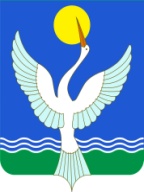 АДМИНИСТРАЦИЯСЕЛЬСКОГО ПОСЕЛЕНИЯЕнгалышевский сельсоветМУНИЦИПАЛЬНОГО РАЙОНАЧишминскИЙ районРеспублики Башкортостан452156, с.Енгалышево,  ул. Манаева, 13тел.: 2-84-41, 2-84-42             [арар        30 январь 2015 й.     № 3    ПОСТАНОВЛЕНИЕ      30 января 2015 г.